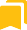 ÏÐÎÆÈÂÀÍÈÅÐÀÇÌÅÙÅÍÈÅÏÈÒÀÍÈÅ1 ÄÅÍÜ14 ÄÍÅÉÏÐÎÆÈÂÀÍÈÅÐÀÇÌÅÙÅÍÈÅÏÈÒÀÍÈÅ1 ÄÅÍÜ14 ÄÍÅÉÐàñ÷åòíûé÷àñ – 8:00Êîìïëåêñóñëóã, âõîäÿùèõâñòîèìîñòüïóòåâêè:Öåíà ïóòåâêè ôîðìèðóåòñÿ ïî äåéñòâóþùèì öåíàì íà ìîìåíò çàåçäà â Ñàíàòîðèé, ñîãëàñíî êîëè÷åñòâó êîéêî-äíåé. Â ñëó÷àå, åñëè ïóòåâêà îõâàòûâàåò ðàçíûå öåíîâûå ïåðèîäû, ïåðåðàñ÷åò íå ïðîèçâîäèòñÿ.Ïðîæèâàíèå â ñàíàòîðèè â ñîîòâåòñòâèè ñ êàòåãîðèåé (öåíîé) ïóòåâêè. Ïèòàíèå â ñîîòâåòñòâèè ñ öåíîé ïóòåâêè.Êîìïëåêñ ìåäèöèíñêèõ ïðîöåäóð, ñôîðìèðîâàííûé èíäèâèäóàëüíî ñ ó÷åòîì îñíîâíîãî è ñîïóòñòâóþùèõ çàáîëåâàíèé (â ñîîòâåòñòâèè ñî Ñòàíäàðòàìè), â ïðåäåëàõ ñóììû, çàëîæåííîé íà ëå÷åíèå â ïóòåâêó.Äîñóãîâûå ìåðîïðèÿòèÿ.Ïîêàçàíèÿäëÿëå÷åíèÿ:Ñåðäå÷íî-ñîñóäèñòûå çàáîëåâàíèÿ, çàáîëåâàíèÿ íåðâíîé ñèñòåìû, çàáîëåâàíèÿ ýíäîêðèííîé ñèñòåìû îáìåíà âåùåñòâ, ãèíåêîëîãè÷åñêèå çàáîëåâàíèÿ, çàáîëåâàíèÿ êîæè, çàáîëåâàíèÿ îïîðíî-äâèãàòåëüíîãî àïïàðàòà, çàáîëåâàíèÿ ïîëîâîé ñôåðû ó ìóæ÷èí, îáùèå ïîêàçàíèÿ äëÿ ëå÷åíèÿ äåòåé.Ïèòàíèå:Ïèòàíèå îðãàíèçîâàíî íà øâåäñêîé ëèíèè, â çàëå äèåòè÷åñêîãî è çàêàçíîãî ïèòàíèÿ è â ðåñòîðàíå ïåðâîãî êëàññà. Äëÿ âçðîñëûõ ïèòàíèå ÷åòûðåõðàçîâîå, äëÿ äåòåé - øåñòèðàçîâîå. Ãîñòè ýêî-îòåëÿ «Ýõî» ïèòàþòñÿ â óþòíîì ðåñòîðàíå ïåðâîãî êëàññà, ðàñïîëîæåííîì íåïîñðåäñòâåííî â îòåëå.Ñàíàòîðíî-êóðîðòíàÿ ïóòåâêà ïðîäàåòñÿ ñðîêîì îò 14 äíåé. Äëÿ ëå÷åíèÿ íåîáõîäèìà ñàíàòîðíî-êóðîðòíàÿ êàðòà, êîòîðóþ ìîæíî ïîëó÷èòü â ïîëèêëèíèêå ïî ìåñòó æèòåëüñòâà. Äåòè íà ëå÷åíèå ïî ïóòåâêàì ïðèíèìàþòñÿ â âîçðàñòå îò 4 äî 14 ëåò, ïðè íàëè÷èè ñïðàâêè î ñàíèòàðíî-ýïèäåìèîëîãè÷åñêîì îêðóæåíèè è ñïðàâêè íà ýíòåðîáèîç.ÈÌÅÞÒÑß ÏÐÎÒÈÂÎÏÎÊÀÇÀÍÈß. ÍÅÎÁÕÎÄÈÌÎ ÏÐÎÊÎÍÑÓËÜÒÈÐÎÂÀÒÜÑß Ñ ÂÐÀ×ÎÌ.ÖÅÍÀ ÎÑÍÎÂÍÎÃÎ ÌÅÑÒÀ Â ÍÎÌÅÐÀÕ ÊÎÐÏÓÑÎÂ № 1, 2ÖÅÍÀ ÎÑÍÎÂÍÎÃÎ ÌÅÑÒÀ Â ÍÎÌÅÐÀÕ ÊÎÐÏÓÑÎÂ № 1, 2ÖÅÍÀ ÎÑÍÎÂÍÎÃÎ ÌÅÑÒÀ Â ÍÎÌÅÐÀÕ ÊÎÐÏÓÑÎÂ № 1, 2ÖÅÍÀ ÎÑÍÎÂÍÎÃÎ ÌÅÑÒÀ Â ÍÎÌÅÐÀÕ ÊÎÐÏÓÑÎÂ № 1, 2ÖÅÍÀ ÎÑÍÎÂÍÎÃÎ ÌÅÑÒÀ Â ÍÎÌÅÐÀÕ ÊÎÐÏÓÑÎÂ № 1, 2Ñòàíäàðòíûé íîìåð I êàòåãîðèèäâóõìåñòíîåøâåäñêèé ñòîë/çàêàçíîå ïèòàíèå6 30088 200Ñòàíäàðòíûé íîìåð I êàòåãîðèèäâóõìåñòíîåïèòàíèå Ëþêñ7 500105 000Ñòàíäàðòíûé íîìåð I êàòåãîðèèîäíîìåñòíîåøâåäñêèé ñòîë/çàêàçíîå ïèòàíèå8 500119 000Ñòàíäàðòíûé íîìåð I êàòåãîðèèîäíîìåñòíîåïèòàíèå Ëþêñ9 700135 800Äæóíèîð ñþèòäâóõìåñòíîåøâåäñêèé ñòîë/çàêàçíîå ïèòàíèå8 700141 400Äæóíèîð ñþèòäâóõìåñòíîåïèòàíèå Ëþêñ9 900158 200Äæóíèîð ñþèòîäíîìåñòíîåøâåäñêèé ñòîë/çàêàçíîå ïèòàíèå13 050214 200Äæóíèîð ñþèòîäíîìåñòíîåïèòàíèå Ëþêñ14 250231 000Ëþêñäâóõìåñòíîåøâåäñêèé ñòîë/çàêàçíîå ïèòàíèå10 100121 800Ëþêñäâóõìåñòíîåïèòàíèå Ëþêñ11 300138 600Ëþêñîäíîìåñòíîåøâåäñêèé ñòîë/çàêàçíîå ïèòàíèå15 300182 700Ëþêñîäíîìåñòíîåïèòàíèå Ëþêñ16 500199 500Àïàðòàìåíòäâóõìåñòíîåøâåäñêèé ñòîë/çàêàçíîå ïèòàíèå12 550175 700Àïàðòàìåíòäâóõìåñòíîåïèòàíèå Ëþêñ13 750192 500Àïàðòàìåíòîäíîìåñòíîåøâåäñêèé ñòîë/çàêàçíîå ïèòàíèå21 200296 800Àïàðòàìåíòîäíîìåñòíîåïèòàíèå Ëþêñ22 400313 600ÖÅÍÀ ÄÎÏÎËÍÈÒÅËÜÍÎÃÎ ÌÅÑÒÀ Â ÍÎÌÅÐÀÕ ÊÎÐÏÓÑÎÂ № 1, 2ÖÅÍÀ ÄÎÏÎËÍÈÒÅËÜÍÎÃÎ ÌÅÑÒÀ Â ÍÎÌÅÐÀÕ ÊÎÐÏÓÑÎÂ № 1, 2ÖÅÍÀ ÄÎÏÎËÍÈÒÅËÜÍÎÃÎ ÌÅÑÒÀ Â ÍÎÌÅÐÀÕ ÊÎÐÏÓÑÎÂ № 1, 2ÖÅÍÀ ÄÎÏÎËÍÈÒÅËÜÍÎÃÎ ÌÅÑÒÀ Â ÍÎÌÅÐÀÕ ÊÎÐÏÓÑÎÂ № 1, 2ÖÅÍÀ ÄÎÏÎËÍÈÒÅËÜÍÎÃÎ ÌÅÑÒÀ Â ÍÎÌÅÐÀÕ ÊÎÐÏÓÑÎÂ № 1, 2Còàíäàðòíûé íîìåð ICòàíäàðòíûé íîìåð Iøâåäñêèé ñòîë/çàêàçíîå ïèòàíèå5 60078 400Còàíäàðòíûé íîìåð ICòàíäàðòíûé íîìåð Iïèòàíèå Ëþêñ6 80095 200Íîìåðà êàòåãîðèé: Äæóíèîð ñþèò, ËþêñÍîìåðà êàòåãîðèé: Äæóíèîð ñþèò, Ëþêñøâåäñêèé ñòîë/çàêàçíîå ïèòàíèå6 35088 900Íîìåðà êàòåãîðèé: Äæóíèîð ñþèò, ËþêñÍîìåðà êàòåãîðèé: Äæóíèîð ñþèò, Ëþêñïèòàíèå Ëþêñ7 550105 700ÀïàðòàìåíòÀïàðòàìåíòøâåäñêèé ñòîë/çàêàçíîå ïèòàíèå10 100141 400ÀïàðòàìåíòÀïàðòàìåíòïèòàíèå Ëþêñ11 300158 200ÖÅÍÀ ÎÑÍÎÂÍÎÃÎ ÌÅÑÒÀ Â ÍÎÌÅÐÀÕ ÝÊÎ-ÎÒÅËß «ÝÕÎ»ÖÅÍÀ ÎÑÍÎÂÍÎÃÎ ÌÅÑÒÀ Â ÍÎÌÅÐÀÕ ÝÊÎ-ÎÒÅËß «ÝÕÎ»ÖÅÍÀ ÎÑÍÎÂÍÎÃÎ ÌÅÑÒÀ Â ÍÎÌÅÐÀÕ ÝÊÎ-ÎÒÅËß «ÝÕÎ»ÖÅÍÀ ÎÑÍÎÂÍÎÃÎ ÌÅÑÒÀ Â ÍÎÌÅÐÀÕ ÝÊÎ-ÎÒÅËß «ÝÕÎ»ÖÅÍÀ ÎÑÍÎÂÍÎÃÎ ÌÅÑÒÀ Â ÍÎÌÅÐÀÕ ÝÊÎ-ÎÒÅËß «ÝÕÎ»Ñòàíäàðòíûé íîìåð I êàòåãîðèè 4*äâóõìåñòíîåïèòàíèå Ëþêñ7 500105 000Ñòàíäàðòíûé íîìåð I êàòåãîðèè 4*îäíîìåñòíîåïèòàíèå Ëþêñ9 700135 800Ëþêñ äóïëåêñ 4*äâóõìåñòíîåïèòàíèå Ëþêñ14 050196 700Ëþêñ äóïëåêñ 4*îäíîìåñòíîåïèòàíèå Ëþêñ22 700317 800ÖÅÍÀ ÄÎÏÎËÍÈÒÅËÜÍÎÃÎ ÌÅÑÒÀ Â ÍÎÌÅÐÀÕ ÝÊÎ-ÎÒÅËß «ÝÕÎ»ÖÅÍÀ ÄÎÏÎËÍÈÒÅËÜÍÎÃÎ ÌÅÑÒÀ Â ÍÎÌÅÐÀÕ ÝÊÎ-ÎÒÅËß «ÝÕÎ»ÖÅÍÀ ÄÎÏÎËÍÈÒÅËÜÍÎÃÎ ÌÅÑÒÀ Â ÍÎÌÅÐÀÕ ÝÊÎ-ÎÒÅËß «ÝÕÎ»ÖÅÍÀ ÄÎÏÎËÍÈÒÅËÜÍÎÃÎ ÌÅÑÒÀ Â ÍÎÌÅÐÀÕ ÝÊÎ-ÎÒÅËß «ÝÕÎ»ÖÅÍÀ ÄÎÏÎËÍÈÒÅËÜÍÎÃÎ ÌÅÑÒÀ Â ÍÎÌÅÐÀÕ ÝÊÎ-ÎÒÅËß «ÝÕÎ»Ñòàíäàðòíûé íîìåð I êàòåãîðèè 4*Ñòàíäàðòíûé íîìåð I êàòåãîðèè 4*ïèòàíèå Ëþêñ6 80095 200Ëþêñ äóïëåêñ 4*Ëþêñ äóïëåêñ 4*ïèòàíèå Ëþêñ7 550105 700ÖÅÍÀ ÎÑÍÎÂÍÎÃÎ ÌÅÑÒÀ Â ÍÎÌÅÐÀÕ ÊÎÐÏÓÑÎÂ № 1, 2ÖÅÍÀ ÎÑÍÎÂÍÎÃÎ ÌÅÑÒÀ Â ÍÎÌÅÐÀÕ ÊÎÐÏÓÑÎÂ № 1, 2ÖÅÍÀ ÎÑÍÎÂÍÎÃÎ ÌÅÑÒÀ Â ÍÎÌÅÐÀÕ ÊÎÐÏÓÑÎÂ № 1, 2ÖÅÍÀ ÎÑÍÎÂÍÎÃÎ ÌÅÑÒÀ Â ÍÎÌÅÐÀÕ ÊÎÐÏÓÑÎÂ № 1, 2ÖÅÍÀ ÎÑÍÎÂÍÎÃÎ ÌÅÑÒÀ Â ÍÎÌÅÐÀÕ ÊÎÐÏÓÑÎÂ № 1, 2Ñòàíäàðòíûé íîìåð I êàòåãîðèèäâóõìåñòíîåøâåäñêèé ñòîë/çàêàçíîå ïèòàíèå4 85067 900Ñòàíäàðòíûé íîìåð I êàòåãîðèèäâóõìåñòíîåïèòàíèå Ëþêñ5 85081 900Äæóíèîð ñþèòäâóõìåñòíîåøâåäñêèé ñòîë/çàêàçíîå ïèòàíèå7 100106 400Äæóíèîð ñþèòäâóõìåñòíîåïèòàíèå Ëþêñ8 100120 400Ëþêñäâóõìåñòíîåøâåäñêèé ñòîë/çàêàçíîå ïèòàíèå7 60099 400Ëþêñäâóõìåñòíîåïèòàíèå Ëþêñ8 600113 400Àïàðòàìåíòäâóõìåñòíîåøâåäñêèé ñòîë/çàêàçíîå ïèòàíèå9 650135 100Àïàðòàìåíòäâóõìåñòíîåïèòàíèå Ëþêñ10 650149 100ÖÅÍÀ ÄÎÏÎËÍÈÒÅËÜÍÎÃÎ ÌÅÑÒÀ Â ÍÎÌÅÐÀÕ ÊÎÐÏÓÑÎÂ № 1, 2ÖÅÍÀ ÄÎÏÎËÍÈÒÅËÜÍÎÃÎ ÌÅÑÒÀ Â ÍÎÌÅÐÀÕ ÊÎÐÏÓÑÎÂ № 1, 2ÖÅÍÀ ÄÎÏÎËÍÈÒÅËÜÍÎÃÎ ÌÅÑÒÀ Â ÍÎÌÅÐÀÕ ÊÎÐÏÓÑÎÂ № 1, 2ÖÅÍÀ ÄÎÏÎËÍÈÒÅËÜÍÎÃÎ ÌÅÑÒÀ Â ÍÎÌÅÐÀÕ ÊÎÐÏÓÑÎÂ № 1, 2ÖÅÍÀ ÄÎÏÎËÍÈÒÅËÜÍÎÃÎ ÌÅÑÒÀ Â ÍÎÌÅÐÀÕ ÊÎÐÏÓÑÎÂ № 1, 2Còàíäàðòíûé íîìåð I êàòåãîðèèCòàíäàðòíûé íîìåð I êàòåãîðèèøâåäñêèé ñòîë/çàêàçíîå ïèòàíèå4 60064 400Còàíäàðòíûé íîìåð I êàòåãîðèèCòàíäàðòíûé íîìåð I êàòåãîðèèïèòàíèå Ëþêñ5 60078 400Íîìåðà êàòåãîðèé: Äæóíèîð ñþèò, ËþêñÍîìåðà êàòåãîðèé: Äæóíèîð ñþèò, Ëþêñøâåäñêèé ñòîë/çàêàçíîå ïèòàíèå5 05070 700Íîìåðà êàòåãîðèé: Äæóíèîð ñþèò, ËþêñÍîìåðà êàòåãîðèé: Äæóíèîð ñþèò, Ëþêñïèòàíèå Ëþêñ6 05084 700ÀïàðòàìåíòÀïàðòàìåíòøâåäñêèé ñòîë/çàêàçíîå ïèòàíèå8 800123 200ÀïàðòàìåíòÀïàðòàìåíòïèòàíèå Ëþêñ9 800137 200ÖÅÍÀ ÎÑÍÎÂÍÎÃÎ ÌÅÑÒÀ Â ÍÎÌÅÐÀÕ ÝÊÎ-ÎÒÅËß «ÝÕÎ»ÖÅÍÀ ÎÑÍÎÂÍÎÃÎ ÌÅÑÒÀ Â ÍÎÌÅÐÀÕ ÝÊÎ-ÎÒÅËß «ÝÕÎ»ÖÅÍÀ ÎÑÍÎÂÍÎÃÎ ÌÅÑÒÀ Â ÍÎÌÅÐÀÕ ÝÊÎ-ÎÒÅËß «ÝÕÎ»ÖÅÍÀ ÎÑÍÎÂÍÎÃÎ ÌÅÑÒÀ Â ÍÎÌÅÐÀÕ ÝÊÎ-ÎÒÅËß «ÝÕÎ»ÖÅÍÀ ÎÑÍÎÂÍÎÃÎ ÌÅÑÒÀ Â ÍÎÌÅÐÀÕ ÝÊÎ-ÎÒÅËß «ÝÕÎ»Ñòàíäàðòíûé íîìåð I êàòåãîðèè 4*äâóõìåñòíîåïèòàíèå Ëþêñ5 85081 900Ëþêñ äóïëåêñ 4*äâóõìåñòíîåïèòàíèå Ëþêñ11 050154 700ÖÅÍÀ ÄÎÏÎËÍÈÒÅËÜÍÎÃÎ ÌÅÑÒÀ Â ÍÎÌÅÐÀÕ ÝÊÎ-ÎÒÅËß «ÝÕÎ»ÖÅÍÀ ÄÎÏÎËÍÈÒÅËÜÍÎÃÎ ÌÅÑÒÀ Â ÍÎÌÅÐÀÕ ÝÊÎ-ÎÒÅËß «ÝÕÎ»ÖÅÍÀ ÄÎÏÎËÍÈÒÅËÜÍÎÃÎ ÌÅÑÒÀ Â ÍÎÌÅÐÀÕ ÝÊÎ-ÎÒÅËß «ÝÕÎ»ÖÅÍÀ ÄÎÏÎËÍÈÒÅËÜÍÎÃÎ ÌÅÑÒÀ Â ÍÎÌÅÐÀÕ ÝÊÎ-ÎÒÅËß «ÝÕÎ»ÖÅÍÀ ÄÎÏÎËÍÈÒÅËÜÍÎÃÎ ÌÅÑÒÀ Â ÍÎÌÅÐÀÕ ÝÊÎ-ÎÒÅËß «ÝÕÎ»Ñòàíäàðòíûé íîìåð I êàòåãîðèè 4*Ñòàíäàðòíûé íîìåð I êàòåãîðèè 4*ïèòàíèå Ëþêñ5 60078 400Ëþêñ äóïëåêñ 4*Ëþêñ äóïëåêñ 4*ïèòàíèå Ëþêñ6 05084 700